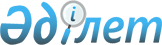 Алушылардың жекелеген санаттары үшін әлеуметтік көмек көрсету еселігін және әлеуметтік көмек мөлшерін, атаулы күндер мен мереке күндерінің тізбесін белгілеу туралы
					
			Күшін жойған
			
			
		
					Атырау облысы Құрманғазы аудандық мәслихатының 2013 жылғы 11 желтоқсандағы № 257-V шешімі. Атырау облысының Әділет департаментінде 2013 жылғы 13 желтоқсанда № 2814 тіркелді. Күші жойылды - Атырау облысы Құрманғазы аудандық мәслихатының 2022 жылғы 14 қыркүйектегі № 172-VII (алғашқы ресми жарияланған күнінен кейін күнтізбелік он күн өткен соң қолданысқа енгізіледі) шешімімен
      Ескерту. Күші жойылды - Атырау облысы Құрманғазы аудандық мәслихатының 14.09.2022 № 172-VII (алғашқы ресми жарияланған күнінен кейін күнтізбелік он күн өткен соң қолданысқа енгізіледі) шешімімен.
      Қазақстан Республикасының 2001 жылғы 23 қаңтардағы "Қазақстан Республикасындағы жергілікті мемлекеттік басқару және өзін-өзі басқару туралы" Заңының 6-бабына, Қазақстан Республикасы Үкіметінің 2013 жылғы 21 мамырдағы № 504 "Әлеуметтік көмек көрсетудің, оның мөлшерлерін белгілеудің және мұқтаж азаматтардың жекелеген санаттарының тізбесін айқындаудың үлгілік қағидаларын бекіту туралы" қаулысына, аудандық әкімдіктің 2013 жылғы 6 желтоқсандағы № 564 қаулысын қарап, аудандық мәслихат ШЕШІМ ҚАБЫЛДАДЫ:
      1. Әлеуметтік көмек көрсету үшін атаулы күндер мен мереке күндерінің тізбесін, сондай-ақ әлеуметтік көмек көрсетудің еселігін осы шешімнің 1-қосымшасына сәйкес белгіленсін.

      2. Облыс әкімдігімен келісілген алушылардың жекеленген санаттары үшін атаулы күндер мен мереке күндеріне әлеуметтік көмектің бірыңғай мөлшері осы шешімнің 2-қосымшасына сәйкес белгіленсін.

      3. Осы шешімнің орындалуын бақылау аудандық мәслихаттың әлеуметтік саясат, жастар саясаты, заңдылық және құқықтық мәселелер жөніндегі тұрақты комиссиясына (Ш. Жәлелов) тапсырылсын.

      4. Осы шешім әділет органдарында мемлекеттік тіркелген күннен бастап күшіне енеді, ол алғашқы ресми жарияланған күнінен кейін күнтізбелік он күн өткен соң қолданысқа енгізіледі және 2013 жылдың 1 маусымнан бастап туындаған құқықтық қатынастарға таралады.

 Әлеуметтік көмек көрсету үшін атаулы күндер мен мереке күндерінің тізбесі, сондай-ақ әлеуметтік көмек көрсету еселігі
      Ескерту. 1-қосымша жаңа редакцияда - Атырау облысы Құрманғазы аудандық мәслихатының 06.05.2021 № 45-VІI (алғашқы ресми жарияланған күнінен кейін күнтізбелік он күн өткен соң қолданысқа енгізіледі) шешімімен. Алушылардың жекелеген санаттары үшін атаулы күндер мен мереке күндеріне әлеуметтік көмектің мөлшері
      Ескерту. 2-қосымша жаңа редакцияда - Атырау облысы Құрманғазы аудандық мәслихатының 06.05.2021 № 45-VІI (алғашқы ресми жарияланған күнінен кейін күнтізбелік он күн өткен соң қолданысқа енгізіледі) шешімімен.
      Аббревиатураны таратып жазу:
      КСР – Кеңестік Социалистік Республикалар.
      АЭС – атом электр станциясы
					© 2012. Қазақстан Республикасы Әділет министрлігінің «Қазақстан Республикасының Заңнама және құқықтық ақпарат институты» ШЖҚ РМК
				
      Аудандық мәслихаттың кезекті тысХХІV-сессиясының төрағасы

Б. Кенжебаев

      Аудандық мәслихат хатшысы

Р. Сұлтанияев
Аудандық мәслихаттың 2013 жылғы 11 желтоқсандағы № 257-V шешіміне 1-қосымша
№
Атаулы күндер мен мереке күндері
Еселілігі 
1
Чернобыль атом электростанциясындағы (бұдан әрі – Чернобыль АЭС) апатты жою күні 
Жылына бір рет
2
Отан қорғаушы күні 
Жылына бір рет
3
Жеңіс күні
Жылына бір рет
4
Қазақстан Республикасының Конституциясы күні
Жылына бір рет
5
Кеңес әскерлерінің Ауған жерінен шығарылған күні
Жылына бір ретАудандық мәслихаттың 2013 жылғы 11 желтоқсандағы № 257-V шешіміне 2-қосымша
№
Әлеуметтік көмек алушылардың санаттары
Атаулы күндер мен мереке күндері
Әлеуметтік көмектің мөлшері, теңге
1
1) Ұлы Отан соғысының қатысушылары мен мүгедектері;
Жеңіс күні
1 000 000
1
2) майдандағы армия бөлімдерінің әскери қызметшілеріне қалалардың қорғанысына қатысқаны үшін белгіленген жеңілдікті шарттармен зейнетақы тағайындау үшін 1998 жылғы 1 қаңтарға дейін еңбек сіңірген жылдарына есептеліп жазылған, сол қалаларда Ұлы Отан соғысы кезеңінде қызмет өткерген әскери қызметшілер, сондай-ақ бұрынғы КСР Одағы ішкі істер және мемлекеттік қауіпсіздік органдарының басшы және қатардағы құрамының адамдары;
Жеңіс күні
 100 000
1
3) Ұлы Отан соғысы кезеңінде майдандағы армия құрамына кірген әскери бөлімдерде, штабтарда, мекемелерде штаттық лауазымдар атқарған не сол кезеңдерде майдандағы армия бөлімдерінің әскери қызметшілеріне қалалардың қорғанысына қатысқаны үшін белгіленген жеңілдікті шарттармен зейнетақы тағайындау үшін 1998 жылғы 1 қаңтарға дейін еңбек сіңірген жылдарына есептеліп жазылған, сол қалаларда болған Кеңес Армиясының, Әскери-Теңіз Флотының, бұрынғы КСР Одағының ішкі істер мен мемлекеттік қауіпсіздік әскерлері мен органдарының ерікті жалдамалы құрамының адамдары; 
Жеңіс күні
 100 000
1
4) Ленинград қаласындағы қоршау кезеңінде қаланың кәсіпорындарында, мекемелері мен ұйымдарында жұмыс істеген және "Ленинградты қорғағаны үшін" медалімен немесе "Қоршаудағы Ленинград тұрғыны" белгісімен наградталған азаматтар;
Жеңіс күні
 60 000
1
5) екінші дүниежүзілік соғыс кезеңінде фашистер мен олардың одақтастары құрған концлагерьлердегі, геттолардағы және басқа да мәжбүрлеп ұстау орындарындағы кәмелетке толмаған тұтқындар;
Жеңіс күні
 60 000
1
6) бұрынғы КСР Одағын қорғау, әскери қызметтің өзге де міндеттерін (қызметтік міндеттерді) атқару кезінде жаралануы, контузия алуы немесе мертігуі салдарынан немесе майданда болуына байланысты ауруға шалдығуы салдарынан қаза болған (хабар-ошарсыз кеткен) немесе қайтыс болған әскери қызметшілердің, партизандардың, астыртын әрекет етушілердің, "Ардагерлер туралы" Қазақстан Республикасының 2020 жылғы 6 мамырдағы Заңының 4 - 6-баптарында аталған адамдардың отбасылары;
Жеңіс күні
 100 000
1
7) Ұлы Отан соғысы жылдарында тылдағы қажырлы еңбегі және мінсіз әскери қызметі үшін бұрынғы КСР Одағының ордендерімен және медальдарымен наградталған адамдар;
Жеңіс күні
 100 000
1
8) Ұлы Отан соғысының қайтыс болған мүгедегінің немесе жеңілдіктер бойынша Ұлы Отан соғысының мүгедектеріне теңестірілген адамның екінші рет некеге тұрмаған жұбайы (зайыбы);
Жеңіс күні
30 000
1
9) 1941 жылғы 22 маусым – 1945 жылғы 9 мамыр аралығында кемінде алты ай жұмыс істеген (қызмет өткерген) және Ұлы Отан соғысы жылдарында тылдағы қажырлы еңбегі мен мінсіз әскери қызметі үшін бұрынғы КСР одағының ордендерімен және медальдарымен наградталмаған адамдар;
Жеңіс күні
30 000
2
1) бұрынғы КСР Одағының үкіметтік органдарының шешімдеріне сәйкес басқа мемлекеттердің аумағындағы ұрыс қимылдарына қатысқан Кеңес Армиясының, Әскери-Теңіз Флотының, Мемлекеттік қауіпсіздік комитетінің әскери қызметшілері, бұрынғы КСР Одағы Ішкі істер министрлігінің басшы және қатардағы құрамының адамдары (әскери мамандар мен кеңесшілерді қоса алғанда); 
оқу жиындарына шақырылған және Ауғанстанға ұрыс қимылдары жүріп жатқан кезеңде жіберілген әскери міндеттілер; 
Ауғанстанға ұрыс қимылдары жүріп жатқан кезеңде осы елге жүк жеткізу үшін жіберілген автомобиль батальондарының әскери қызметшілері; 
бұрынғы КСР Одағының аумағынан Ауғанстанға жауынгерлік тапсырмалармен ұшқан ұшу құрамының әскери қызметшілері; 
Ауғанстандағы кеңестік әскери контингентке қызмет көрсеткен, жарақат, контузия алған немесе мертіккен не ұрыс қимылдарын қамтамасыз етуге қатысқаны үшін бұрынғы КСР Одағының ордендерімен және медальдарымен наградталған жұмысшылар мен қызметшілер; 
2) бұрынғы КСР Одағын қорғау, әскери қызметтің өзге де міндеттерін басқа кезеңдерде атқару кезінде жаралануы, контузия алуы, мертігуі салдарынан немесе майданда болуына байланысты, сондай-ақ Ауғанстанда немесе ұрыс қимылдары жүргізілген басқа да мемлекеттерде әскери қызметін өткеру кезінде ауруға шалдығуы салдарынан мүгедек болған әскери қызметшілер;
3) Ауғанстандағы немесе ұрыс қимылдары жүргізілген басқа да мемлекеттердегі ұрыс қимылдары кезінде жаралануы, контузия алуы, мертігуі, ауруға шалдығуы салдарынан қаза тапқан (хабар-ошарсыз кеткен) немесе қайтыс болған әскери қызметшілердің отбасылары.
Кеңес әскерлерінің Ауғанстан жерінен шығарылған күні
100 000
3
1) 1986-1987 жылдары Чернобыль атом электр станциясындағы апаттың, азаматтық немесе әскери мақсаттағы объектілердегі басқа да радиациялық апаттар мен авариялардың салдарларын жоюға қатысқан, сондай-ақ ядролық сынақтарға тікелей қатысқан адамдар;
2) 1988-1989 жылдардағы Чернобыль атом электр станциясындағы апаттың салдарларын жоюға қатысушылар қатарындағы, қоныс аудару күні құрсақта болған балаларды қоса алғанда, оқшаулау және көшіру аймақтарынан Қазақстан Республикасына қоныс аударылған (өз еркімен кеткен) адамдар;
3) Чернобыль атом электр станциясындағы апаттың және азаматтық немесе әскери мақсаттағы объектілердегі басқа да радиациялық апаттар мен авариялардың, ядролық сынақтардың салдарынан мүгедек болған адамдар және мүгедектігі ата-анасының бірінің радиациялық сәуле алуымен генетикалық байланысты олардың балалары. 
Чернобыль АЭС–дағы апатты жою күні
100 000
4
Бірінші, екінші, үшінші топ мүгедектері
Қазақстан Республикасының Конституциясы күні
50 000
5
Мүгедектік тобы белгіленген тұлғаларды қоспағанда, бала мүгедегі
Қазақстан Республикасының Конституциясы күні
50 000
6
1) Тәжікстан-Ауғанстан учаскесінде Тәуелсіз Мемлекеттер Достастығының шекарасын қорғауды күшейту жөніндегі мемлекетаралық шарттар мен келісімдерге сәйкес міндеттерін орындаған Қазақстан Республикасының әскери қызметшілері;
2) Ирактағы халықаралық бітімгершілік операцияға бітімгерлер ретінде қатысқан Қазақстан Республикасының әскери қызметшілері;
3) Таулы Қарабахтағы этносаралық қақтығысты реттеуге қатысқан әскери қызметшілер, сондай-ақ бұрынғы КСР Одағы ішкі істер және мемлекеттік қауіпсіздік органдарының басшы және қатардағы құрамының адамдары.
Отан қорғаушылар күні
100 000